               BOSNA I HERCEGOVINA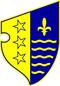 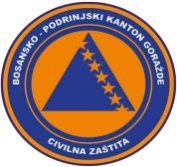                FEDERACIJA BOSNE I HERCEGOVINE               BOSANSKO-PODRINJSKI KANTON GORAŽDE                Kantonalna uprava civilne zaštiteKANTONALNI OPERATIVNI CENTARBroj:17- 40-1-11/22Goražde, 12.01.2022.godine U skladu sa članom 152. Zakona o zaštiti i spašavanju ljudi i materijalnih dobara od prirodnih i drugih nesreća ("Službene novine Federacije Bosne i Hercegovine", broj 39/03, 22/06 i 43/10) i u skladu sa članom 12.,14.,17. i 19. Pravilnika o organizovanju i funkcionisanju operativnih centara civilne zaštite ("Službene novine Federacije Bosne i Hercegovine ", broj 09/19), dostavljamo Vam:R E D O V N I   I Z V J E Š T A J Na osnovu informacija prikupljenih od osmatračke mreže iz člana 157. Zakona o zaštiti i spašavanju ljudi i materijalnih dobara od prirodnih i drugih nesreća, u posljednja 24 sata na području BPK Goražde stanje je slijedeće:Prema informacij dobijenoj od Urgentnog centra Kantonalne bolnice Goražde, u posljednja 24 sata primljeno je 49 pacijenata. Tri  pacijenta su zadržana  u Kantonalnoj bolnici Goražde radi daljeg liječenja. Vodastaji rijeka na području BPK Goražde su u blagom porastu usljed sniježnih padavina, ali nema opasnosti od njihovog izlijevanja iz korita.	             Kada je riječ o vodosnadbjevanju na području BPK Goražde, u posljednja 24 sata nije bilo prekida u snadbjevanju stanovništva vodom. Prema informaciji Elektrodistribucije-poslovna jedinica Goražde, u posljednja 24 sata nije dolazilo do prekida u snadbjevanju električnom energijom na podrućju BPK-a Goražde.  Prema informcijama koje smo dobili od strane Službe za zimsko održavanje puteva “Goražde putevi” d.d. Goražde, regionalni put R-448 Podkozara-Goražde-Hrenovica i R-448A Osanica-Ilovača-Prača su prohodni i saobraćaj se odvija otežano zbog sniježnih padavina ekipe za čišćenje su na terenu. Ekipe zadužene za zimsko održavanje puteva izvršile su posipanje abrazivnog materijala.DNEVNI IZVJEŠTAJo epidemiološkoj situaciji u vezi COVID-19 na području BPK Goražde           Zaključno sa 11.01.2022.godine pod zdravstvenim nadzorom nalazi se  440 osoba sa područja BPKDana 11.01.2022.godine  uzorkovan je materijal kod   78 osoba, 45 Dom zdravlja Gorazde, 21 u  Kantonalnoj  bolnici Goražde, 5 Eurofarm, 1 Atrijum , 3 Prača i 3 UstikolinaZavršena su testiranja i prema rezultatima 28 (dvadeset osam  ) osoba je pozitivno na COVID-19 24 iz Goražda, 3 iz Prače i 1 iz Ustikoline.Oporavljene su 23 ( dvadeset tri ) osobe.Zaključno sa  11.01.2022.godine na području BPK je  185 ( stotinu osamdeset pet)    aktivno zaraženih  osoba  koronavirusom (COVID-19), oporavljeno je ukupno 2568 osoba, a 107 osobe su preminule (97 iz Goražda , 7  iz Ustikoline i 3 iz Prače).Trenutno su 24   osobe  na bolničkom liječenju, 23 u  Sarajevu i 1 osoba u Kantonalnoj bolnici Goražde.DOSTAVLJENO :                                                                 DEŽURNI OPERATIVAC   1.Premijerki Vlade BPK Goražde,                 			____________________2.Direktoru KUCZ BPK Goražde i 		     	                 Edin Hodžić3. a/a.-                                                                                       odHHHHJHHHhjsdkjkfeklAdresa: ul. 1. slavne višegradske brigade 2a, 73000 Goražde, BiH   Tel: 0 38 224 027,Fax: 038 228 729,e-mail: kocbpk@gmail.comIzvještaj za dan:11.01.2022.